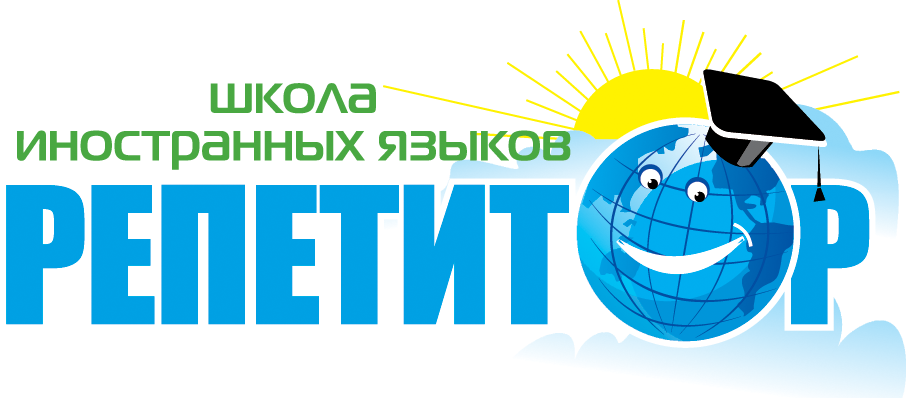 Программа обучения для дошкольников и первоклассников по УМК:“Sammy and Kite”; “Ping Pong 1, 2”Программа обучения для учащихся начальной школы по УМК:“Fun with Fizz” 1, 2; “Family and Friends” 2, 3; Программа обучения для  учащихся средней школы по УМК: “Hot Shots” 1, 2; “English Download” A1, A2; “Family and Friends” 4Программа обучения для учащихся средней школы по УМК:“English Download Pre A1”Углубленная программа обучения для учащихся средней/старшей школы по УМК:“English Download” B1    Программа подготовки к ЕГЭ для учащихся 10-11 классов по УМК:“English Download” B1+, B2Общая программа обучения для взрослых по УМК:“New English File” Beginner, Elementary Общая программа обучения для взрослых по УМК:“New English File” Pre-Intermediate, IntermediateКорпоративные занятияуровень Beginner/ElementaryВосточные Языки. Общая программа обучения. - Скидка в 300 руб. в месяц предоставляется второму и последующим членам одной семьи, которые одновременно занимаются  в  ШИЯ «Репетитор»  (только при условии полной оплаты обучения первого члена семьи!). Скидка не предоставляется:1) при возникновении форс-мажорных обстоятельств (карантин и т. п.) 2) в январе3) в мини-группах и при индивидуальном обученииДиректор ШИЯ «Репетитор»                                                                                                       /Батуро О.А./Стоимость 1 месяца при интенсивности 3 р/нед по 1 ак.ч.(1 ак.час-45 мин.) Нормативная нагрузка 12 занятий в месяц Стандартная группа ( 6-10 чел.)2500 руб  Мини-группа (3-5 чел.)2800 руб Инд. занятия/2 чел.700/1000 руб за 1 час (45 мин.)Стоимость 1 месяца при интенсивности 3 р/нед по 1 ак.ч.(1 ак.час-45 мин.) Нормативная нагрузка 12 занятий в месяцСтоимость 1 месяца при интенсивности 3 р/нед. по 1 ак.ч. (1 ак.час-60 мин.) Нормативная нагрузка 12 занятий в месяцСтандартная группа ( 6-10 чел.)2600 руб 2800Мини-группа (3-5 чел.)2900 руб 3100Инд. занятия/2 чел.700/1000 руб за 1 час (45 мин.)700/1000 руб за 1 час (45 мин.)Стоимость 1 месяца при интенсивности 3 р/нед по 1 ак.ч.(1 ак.час-45 мин.) Нормативная нагрузка 12 занятий в месяцСтоимость 1 месяца при интенсивности 3 р/нед. по 1 ак.ч. (1 ак.час-60 мин.)Нормативная нагрузка 12 занятий в месяцСтоимость 1 месяца при интенсивности 2 р/нед. по 1 ак.ч. ( 1 ак.час-60 мин/80 мин) Нормативная нагрузка 8 занятий в месяцСтандартная группа ( 6-10 чел.)2800 руб 31002700/2900Мини-группа (3-5 чел.)3100 руб 34003000/3200Инд. занятия/2 чел.800/1200 руб за 1 час (60 мин.) (600/900 руб за 45 мин)800/1200 руб за 1 час (60 мин.) (600/900 руб за 45 мин)800/1200 руб за 1 час (60 мин.) (600/900 руб за 45 мин)Стоимость 1 месяца при интенсивности 3 р/нед. По 1 ак.ч. (1 ак.час-45 мин.) Нормативная нагрузка 12 занятий в месяц Стоимость 1 месяца при интенсивности 2 р/нед. по 2 ак.ч. (1 ак.час-40 мин.) Нормативная нагрузка 8 занятий в месяц Стоимость 1 месяца при интенсивности 2 р/нед. по 1 ак.ч. ( 1 ак.час-60 мин.) Нормативная нагрузка 8 занятий в месяцСтандартная группа ( 6-10 чел.)2500 руб 2700 руб 2300Мини-группа (3-5 чел.)2800 руб 3000 руб 2600Инд. занятия/2 чел.800/1200 руб за 1 час (60 мин.)800/1200 руб за 1 час (60 мин.)800/1200 руб за 1 час (60 мин.)Стоимость 1 месяца при интенсивности 2 р/нед. по 2 ак.ч. ( 1 ак. час-40 мин.) Нормативная нагрузка 8 занятий в месяцСтоимость 1 месяца при интенсивности 3 р/нед. по 1 ак.ч. (1 ак.час-60 мин./45 мин) Нормативная нагрузка 12 занятий в месяцСтоимость 1 месяца при интенсивности 2 р/нед. по 1 ак.ч. ( 1 ак.час-60 мин.) Нормативная нагрузка 8 занятий в месяцСтандартная группа ( 6-10 чел.)3100 руб 3300/3000 руб2800Мини-группа (3-5 чел.)3400 руб 3600 руб/3300 руб3100Инд. занятия/2 чел.1000/1400 руб за 1 час (60 мин.)1000/1400 руб за 1 час (60 мин.)Стоимость 1 месяца при интенсивности 2 р/нед по 2 ак.ч. (1 ак. час – 40 мин.). Нормативная нагрузка 8 занятий в месяцСтоимость 1 месяца при интенсивности 3 р/нед по 2 ак.ч. (1 ак. час – 40 мин) Нормативная нагрузка 12 занятий в месяцСтоимость 1 месяца при интенсивности 3 р/нед. по 1 ак.ч. (1 ак.час-60 мин.) Нормативная нагрузка 12 занятий в месяцСтандартная группа ( 6-10 чел.)3400 руб 3700 руб3500 рубМини-группа (3-5 чел.)3700 руб 4000 руб3800 рубИнд. занятия/2 чел.1100/1500 руб за 1 час (60 мин.)1100/1500 руб за 1 час (60 мин.)Стоимость 1 месяца при интенсивности 2 р/нед по 2 ак.ч. (1 ак. час – 40 мин.). Нормативная нагрузка 8 занятий в месяцСтандартная группа ( 6-10 чел.)3300 руб Мини-группа (3-5 чел.)3600 руб Инд. занятия/2 чел.800/1200 руб за 1 час (60 мин.)Стоимость 1 месяца при интенсивности 2 р/нед по 2 ак.ч. (1 ак. час – 40 мин.). Нормативная нагрузка 8 занятий в месяцСтандартная группа ( 6-10 чел.)3800 руб Мини-группа (3-5 чел.)4100 руб Инд. занятия/2 чел.1000/1400 руб за 1 час (60 мин.) Стоимость 1 месяца при интенсивности 2 р/нед по 2 ак.ч. (1 ак. час – 40 мин.). Нормативная нагрузка 8 занятий в месяцСтандартная группа ( 6-8 чел.)19800 руб /23000 руб (с выездом в офис)Мини-группа (3-5 чел.)14400 руб/17600 руб (с выездом в офис)Инд. Занятия(1-2 чел.)1000/1400 (с выездом в офис) за 1 час (60 мин.)Стоимость 1 месяца при интенсивности 2 р/нед по 1ч 20 мин/ 60 мин. Нормативная нагрузка 8 занятий в месяцСтандартная группа ( 6-10 чел.)3500/3200 руб Мини-группа (3-5 чел.)3800/3500 руб/мес Инд. занятия/2 чел.1000/1400 руб за 1 час (60 мин.)